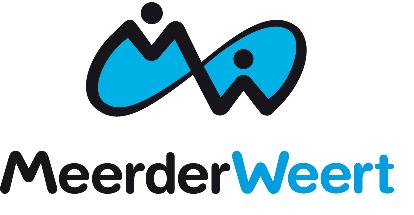 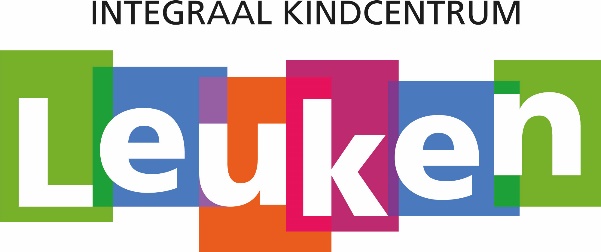 Handboek sociale veiligheidVersie juni 2022InleidingWettelijke bepalingenSinds 1 augustus 2015 is de Wet sociale veiligheid van kracht. Scholen krijgen de taak om aan een inspanningsverplichting te voldoen en hierdoor papieren veiligheidsbeleid om te zetten in praktijk. De verplichting bestaat uit het ontwikkelen van een set samenhangende maatregelen, gericht op preventie en het afhandelen van incidenten. Dit beleid dient gevormd te worden met alle betrokkenen van de school en verankerd te worden in de dagelijkse praktijk. In het kader van pesten wordt scholen geadviseerd een anti-pestmethode te kiezen in de geest van de sociaal pedagogische visie.

De situatie in de praktijk van de school verandert voortdurend. Hierom is het van belang om een meetinstrument te gebruiken dat een actueel en representatief beeld geeft van de veiligheidsbeleving van de leerlingen. Deze monitoring moet drie soorten vragen bevatten:
Vragen naar het vóórkomen van incidenten op school.
Vragen over de veiligheidsbeleving van leerlingen.
Vragen over het welbevinden van leerlingen.

Voor ouders en leerlingen is het van belang om een laagdrempelig aanspreekpunt te hebben op school wanneer er gepest wordt. De wet schrijft voor dat iedere school een persoon aanstelt die het beleid tegen pesten coördineert en fungeert als aanspreekpunt. De vertrouwenspersoon wordt hierbij als voorbeeld genoemd.

De Onderwijsinspectie ziet toe op het door de school te voeren sociaal veiligheidsbeleid en het aanstellen van een coördinator. Ook heeft de inspectie toegang tot de monitorgegevens van scholen. Dit stelt de inspectie beter in staat om, voordat er incidenten plaatsvinden, het gesprek aan te gaan met de school. Hierdoor ontstaan steviger handhavingsmogelijkheden ten aanzien van scholen die onvoldoende voor een veilig schoolklimaat zorgen.
Visie, normen en waardenIKC Leuken is een plaats, waar onderwijs en opvang samen werken met ouders en andere partners waarbij de ontwikkeling van kinderen centraal staat. De partners in IKC Leuken, (MeerderWeert en Hoera Kindercentra) vormen samen het integraal kindcentrum om de kinderen van 0-13 jaar optimale ontwikkelingskansen te bieden en te komen tot andere vormen en tijden voor onderwijs, opvang, zorg, welzijn en vrije tijd. Het IKC Leuken gaat uit van de Vijf O’s. Deze bevatten raakvlakken en overlappen elkaar.IKC Leuken is een plek in de wijk Leuken. Het IKC richt zich op:a.	Opvoeding  (denk aan pedagogische afstemming, rol ouders, 1 gezin – 1 plan)b.	Organisaties (organogram, praktische uitvoering, werkgroepen)c.	Onderwijs / opvang (kind volgsysteem, doorgaande ontwikkelingslijnen)d.	Ontmoeting / ontspanning (naschoolse activiteiten)e.	Omgeving – wijk / instanties (samenwerking met partners)IKC Leuken wil een kindcentrum zijn waar kinderen met plezier naar toe komen en waar zij bagage krijgen waardoor zij zich kunnen ontwikkelen tot een zelfstandig en verantwoordelijk persoon. IKC Leuken is erop gericht dat we kwalitatief goede opvang aanbieden. We bieden dagopvang van 0-4 jaar, waarin het peuterprogramma in de peutergroep is geïntegreerd. Daarnaast verzorgen we onderwijs aan de kinderen tussen 4 en 13 jaar. We willen bekend staan om een goed en open kindcentrum, waar structuur wordt geboden en waar resultaatgericht wordt gewerkt. Een kindcentrum waar leerkrachten en pedagogisch medewerkers vanuit passie en betrokkenheid samen verantwoordelijk zijn en er naar streven om elk kind zorg op maat te bieden. We doen dit in een geborgen, veilige omgeving met een duidelijke structuur. Het motto waarbinnen gewerkt wordt in het IKC Leuken is: “Samen maken we elkaar sterker”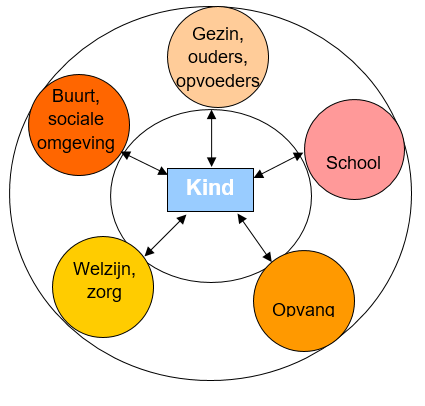 We werken in ons IKC vanuit de kernwaarden:Plezier:
Plezier in het naar school/ IKC gaan is een basisvoorwaarde om tot ontwikkeling te kunnen komen. De leeromgeving en tegemoetkomen aan de belevingswereld van het kind zorgen ervoor dat er een goed pedagogisch en veilig klimaat wordt ontwikkeld. Hierbij is het van belang dat ouders, leerkrachten, pedagogische medewerkers en kinderen inspraak hebben. Wij geven elkaar de ruimte, respecteren en accepteren elkaar waardoor iedereen zich op zijn plek voelt.

Opbrengstgericht:
Wij willen ons onderwijs op een eigentijdse en bewuste manier vorm en inhoud geven. Er worden hoge, maar realistische verwachtingen/resultaten gesteld. De kerndoelen zijn daarbij voor ons leidend. We creëren een uitdagende leer en ontwikkel omgeving, met een goede afstemming. We gaan uit van de leer en ontwikkel behoefte van een ieder. Zo staat de ontwikkeling van het kind centraal en kan zich hier volledig ontplooien.Verantwoordelijk:
Samen staan we voor een gezamenlijk belang, waarin iedereen een rol heeft; kinderen, pedagogisch medewerkers, leerkrachten en ouders. We zijn verantwoordelijk voor onszelf, de ander en de omgeving. Dit willen we onze kinderen meegeven. We vinden het belangrijk dat verwachtingen worden uitgesproken; daarbij zijn duidelijkheid en voorspelbaarheid leidend. We stimuleren eigen initiatief waardoor kinderen zich in toenemende mate competent voelen en autonomie groeit. We leren kinderen oplossingsgericht te handelen.

Samenwerking:
Op IKC Leuken vinden we samenwerking erg belangrijk. Wij staan voor samen leren, waardoor we meer kunnen bereiken. Samenwerking vindt plaats op verschillende niveaus: Leerling-leerling, leerling-professional, professional-professional, school-opvang, IKC-ouders en IKC-externe partners. Door samen te werken leren kinderen ook sociale vaardigheden, zoals luisteren naar elkaar, voor jezelf opkomen, reflecteren, feedback geven.Samen kun je meer dan alleen!Door deze 4 kernwaarden in onze manier van werken te borgen, maken wij de kinderen zich er bewust van dat ze uniek zijn. De ontwikkeling van het kind staat centraal. Ons motto is: “Samen maken we elkaar sterker!”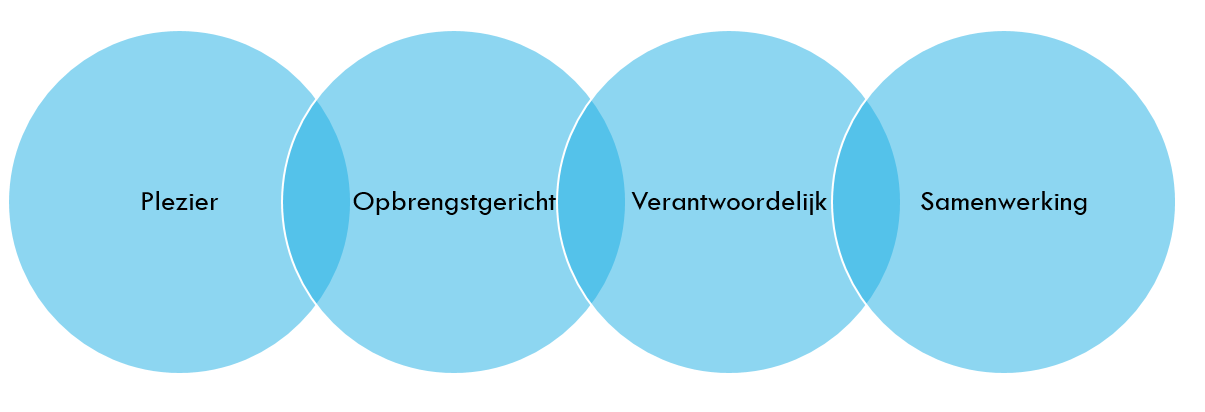 Als kernthema’s willen we als IKC samen met de partners van onderwijs, opvang en welzijn werken aan:
Gezond gedrag
Eigenaarschap
Gevarieerd aanbod
OuderbetrokkenheidKaders van de school IKC Leuken is gelegen in de wijk Leuken in de gemeente Weert. Het is een school voor Rooms-Katholiek basisonderwijs.  Vanaf 2016 is onze school gehuisvest in nieuwbouw. Momenteel bezoeken ongeveer 450 leerlingen basisschool Leuken. Ze zijn verdeeld over 18 groepen. Bijna alle leerlingen komen uit de wijk Leuken. Er zijn 42 medewerkers aan onze school verbonden. Dit zijn leerkrachten, directie, twee DIO’s, twee interne begeleiders, een conciërge, een administratieve kracht en twee interieurverzorgsters.SchoolwegingHet Centraal Bureau voor de Statistiek (CBS) berekent de schoolweging van een school op basis van de volgende kenmerken: het opleidingsniveau van de oudershet gemiddeld opleidingsniveau van alle moeders op schoolhet land van herkomst van de oudersde verblijfsduur van de moeder in Nederlandof ouders in de schuldsanering zitten.Onze school kent een schoolweging van 29,37. De meeste scholen hebben een schoolweging rond het gemiddelde, dat iets onder 30 ligt.Het spreidinggetal (tussen de 3 en de 9) geeft de mate van differentiatie in het onderwijs aan: hoe lager het spreidinggetal is hoe minder je met verschillen te maken zal hebben, terwijl er bij een hoog spreidingsgetal aanpassingen in de groep vaker nodig zal zijn. Onze school kent een spreidingsgetal van 5,93. Dit komt neer op een redelijk homogene populatie. We zijn gemiddeld als het gaat om differentiatie in de groepen. GezinssamenstellingDe meeste ouders van de kinderen die onze school bezoeken zijn gehuwd (51 %). Daarnaast zijn 36 % van de ouders samenwonend. Een klein percentage heeft een geregistreerd partnerschap. Een eveneens klein percentage van de ouders is alleenstaand, ongehuwd en/of gescheiden. Deze gegevens worden meestal aan het begin van de schoolloopbaan in bij de aanmelding geregistreerd. Jaarlijks vragen we aan de ouders om een update van deze gegevens. ThuistaalOp onze school spreekt 94 % van de kinderen ABN of Nederlands als thuistaal. 6 %  van de leerlingen heeft een andere thuistaal.Verder wordt er indien nodig voor kinderen die rechtstreeks vanuit het buitenland komen gebruik gemaakt van NT2 methodieken om deze kinderen zo snel mogelijk de Nederlandse taal vaardig te maken.Overige informatie:Jaarlijks inventariseren we hoeveel kinderen er bij een club of vereniging zitten. Het valt op dat in de meeste groepen een hoge deelname aan clubs of verenigingen is. In de jongste groepen is deze deelname begrijpelijkerwijs nog wat lager. Vaak geven ouders aan dat ze eerst de kinderen op zwemles doen en daarna pas een keuze voor een club of vereniging maken.Op school totaal niveau is 67 % van de kinderen bij een club of vereniging. Daaruit concluderen we dat onze kinderen actief deelnemen aan het gemeenschapsleven. We onderhouden als school ook hechte banden met onze verenigingen en gastlessen en geïntegreerde projecten met verenigingen zijn in ons permanent aanbod verankerd. 1.4 Communicatie naar de omgeving
Dit handboek is toegankelijk voor alle betrokkenen bij school en zal ter inzage liggen op school, daarnaast is het digitaal in te zien via de website van school. 
Het beleid is besproken met medewerkers BSO en zal jaarlijks bij deze medewerkers opnieuw onder de aandacht worden gebracht.Preventie
De centrale regelsOp onze school staan de volgende 5 kernwaarden centraal:Samen: samen leven, samen werken, samen leren en samen spelen.Zelfvertrouwen: verwachtingen die het kind heeft van zijn of haar kunnen en van daaruit het ontwikkelen van een positief zelfbeeld. Betrokkenheid: vanuit betrokkenheid en verbondenheid leren op een constructieve manier samenwerken. Verantwoordelijkheid: verantwoordelijkheid leren nemen voor jezelf, de ander en de omgeving.Veiligheid: een veilige en kindvriendelijke omgeving waar kind, ouder en leerkracht optimaal kunnen en durven te functioneren. 
Om deze kernwaarden goed uit te kunnen dragen is een veilig schoolklimaat van belang. Hieronder verstaan we: Dat leerlingen zich thuis voelen bij ons op schoolDat ze graag naar school komenDat leerlingen en ouders zich serieus genomen voelen Dat we gewenst gedrag op een positieve manier stimulerenDat we duidelijke grenzen aangeven bij ongewenst gedragDat leerkrachten optreden bij het overschrijden van grenzen
Om de kernwaarden toe te passen in onze school gaan we uit van de volgende drie basisregels:Zorg voor jezelfZorg voor de anderZorg voor je omgevingDeze drie pijlers zijn zichtbaar terug te vinden in de klassen, leerpleinen en in de inkomsthal van onze school. Toezicht op het pleinGedurende de dag spelen de kinderen gespreid buiten. De groepen 1-2 spelen samen buiten, evenals de groepen 3-4, de groepen 5-6 en de groepen 7-8. Dit om te voorkomen dat er te veel kinderen tegelijk buiten zijn en het te druk wordt op het plein. Het schoolplein is aantrekkelijk ingericht zodat de kinderen zich goed kunnen vermaken. Er zijn altijd meerdere leerkrachten buiten waardoor er voldoende toezicht is. Tijdens het toezicht worden conflicten door de surveillant opgelost en indien nodig besproken met de groepsleerkracht. Zichtbaarheid tijdens schoolreisjesTijdens schoolreisjes vinden wij het belangrijk dat onze leerlingen makkelijk te herkennen zijn door hun begeleiders/ leerkrachten. Onze leerlingen krijgen daarom op de dag van een uitstapje een school T-shirt met logo van de school aangereikt welke ze over hun kleding dragen. Na het uitstapje worden de t-shirts weer ingeleverd bij de begeleider/ leerkracht.Beleid en protocollenDiverse zaken zijn vastgelegd in protocollen en beleidstukken. Onderstaande protocollen en beleidsstukken liggen ter inzage op school of zijn te vinden op de website van school.Beleid sociale media/ internetGedragscode MeerderweertConvenant Veilige SchoolHandboek Veiligheid (ARBO, BHV, etc.)Arbo Risico Inventarisatie en EvaluatieKlachtenregelingMeldcode Huiselijk geweld en KindermishandelingPreventief handelen van de schoolOp IKC Leuken willen we een prettig leef- en werkklimaat. Hierbinnen is dus geen plaats voor pestgedrag. Daarom willen we als school vooral insteken op de preventieve aanpak van pesten. Hier zijn natuurlijk bepaalde regels voor nodig, zowel op school-, klas- als individueel niveau.Op schoolniveau		Alle leerkrachten begroeten de leerlingen aan het begin van de dag bij de deur. Zo wordt er ’s ochtends al eventjes contact gemaakt. In elke groep wordt aan het begin van het schooljaar ingezet op het creëren van een positieve groepssfeer aan de hand van de aanpak volgens “grip op de groep”. Iedere leerkracht kan gebruik maken van ´aan de slag met groepsvorming´ (van Jelle Bijlsma). Om deze positieve groepssfeer te behouden, wordt er na iedere vakantie opnieuw aandacht besteed aan de verschillende fases (groepsvorming: forming – norming – storming – perfoming – adjourning) Voor een uitwerking van deze aanpak zie bijlage 1. 
In de kleutergroepen wordt gebruik gemaakt van het prentenboek ‘De Kleurenmonsters’ om dit onderwerp te bespreken. In het lesrooster is het onderdeel sociaal-emotionele ontwikkeling opgenomen. Binnen deze tijd is er dus aanbod rondom sociaal-emotionele thema’s. Tijdens zo'n SEO-moment worden meerdere bronnen ingezet zoals: gebruik van “Soemokaarten”, moraal van een (bijbel)verhaal, wordt er aandacht geschonken worden aan actuele maatschappelijke onderwerp.We benaderen kinderen voor zover mogelijk op een positieve manier. We belichten vooral dit aspect zodat kinderen zien wat we als school als gewenst gedrag beschouwen.Leerkrachten reageren adequaat op ongewenst gedrag naar een ander toe. Hierbij wordt er gekeken naar het motto ‘We maken elkaar sterker’. Deze situaties worden altijd opgelost en uitgepraat.Op groepsniveau	Tijdens SEO-momenten wordt ook aandacht geschonken aan de bevordering van de executieve functies. Dit wordt vooral preventief ingezet, met als bron de leerlijn “leren leren” of het boek “breinhelden” (afhankelijk van wat de groep nodig heeft).Binnen de groep wordt gewerkt op een manier die een goede omgang met elkaar bevordert. Hoe kunnen we elkaar sterker maken? De gewenste situatie (verwachting) wordt besproken. Dit wordt gedaan door middel van groepsgesprekken, coöperatieve werkvormen of samenwerkingsspellen.Binnen de groep wordt regelmatig gereflecteerd op de huidige situatie. Tips en tops worden doorgenomen met de leerlingen en indien nodig worden hier vervolgafspraken over gemaakt.Mocht er zich een situatie voordoen, die direct aandacht vraagt, zal er een extra SEO-kring plaatsvinden.	Op individueel niveauEr worden individuele kindgesprekken gevoerd met als doel het in kaart brengen van het welbevinden van de leerlingen. Dit zijn spontane gesprekken of geplande gesprekken, bijvoorbeeld n.a.v. de vragenlijst van Viseon of de kindkenmerkenlijst. Leerlingen worden gecomplimenteerd met positief gedrag waarmee ze een ander sterker maken. Leerkrachten benoemen dit expliciet naar de betreffende leerling toe of benoemen dit in een grotere groep om het positieve te benadrukken. Indien er individuele afspraken worden gemaakt met een kind op omgangsgebied, wordt dit naar ouders gecommuniceerd. Signaleren en monitoren
Oudergesprekken  Als een kind voor het eerst in de kleutergroep komt, vindt er een intakegesprek plaats met de leerkracht. Daarnaast is er na zes weken een startgesprek met een van de groepsleerkrachten. Om er voor te zorgen dat er een goed overleg tussen school en ouders blijft, zijn er jaarlijks een aantal overlegmomenten ingebouwd.Aan het begin van elk schooljaar is er een informatieavond voor ouders. Drie keer per jaar zijn er individuele oudergesprekken. In deze gesprekken wordt u op de hoogte gesteld van de ontwikkeling van uw kind. De eerste keer vind het gesprek in september plaats. De nadruk ligt dan op het welbevinden van de leerling. In het tweede gesprek en het derde gesprek ligt de focus breder, dus ook op de leeropbrengsten. Bovenstaande gesprekken vinden plaats op initiatief van de school. Aanvullende/extra gesprekken kunnen altijd aangevraagd worden door de leerkracht of door ouders.Hieronder staan de geplande gesprekken nog een schematisch weergegeven.KindgesprekkenTijdens kindgesprekken bespreken we met de leerling zijn sociaal functioneren om te komen tot een goede analyse van de gegevens. Vervolgens wordt met leerlingen besproken of er actiepunten nodig zijn en op welke manier we dit vorm gaan geven en evalueren.Niet alleen de leerkracht voert kindgesprekken. Naar aanleiding van de klassenbezoeken voert ook de directeur met een groepje leerlingen per klas gesprekken, waarbij een van de besproken onderdelen altijd over veiligheid gaat.OuderklankbordOp dit moment is er geen ouderklankbord groep in de school. In schooljaar 2022-2023 zal er een nieuw initiatief komen om deze ouderklankbordgroep te vormen.Ouders beschouwen het contact met school tijdens de schoolgaande leeftijd van hun kind meer dan vroeger als een soort partnerschap, waarbij sprake is van gedeelde verantwoordelijkheid. De school draagt verantwoordelijkheid voor het onderwijskundig gedeelte. Tevens heeft de school een pedagogische opdracht en werkt samen met de ouders aan de opvoeding van de kinderen. De praktijk leert dat het klimaat en de sfeer thuis zeer belangrijk zijn voor de prestaties op school. Ouders die een goede samenwerking tussen school en thuis nastreven door hun belangstelling en inzet bij activiteiten op school, laten de kinderen zien dat school belangrijk gevonden wordt. Het kind, de school en de ouders zullen er wel bij varen. In dat kader werkt onze school met een ouderklankbordgroep. Van elke groep is er een ouder afgevaardigd, evenals een ouder uit de oudervereniging en de medezeggenschapsraad, die samen met de directie en een leerkracht in gesprek gaan rondom een thema. Doel van de ouderklankbordgroep is het verbeteren van de kwaliteit van de school, door met ouders in gesprek te gaan over een aantal onderwerpen die er toe doen op school. Het moet uiteindelijk de leerlingen ten goede komen. De ouderklankbordgroep komt 2 keer per jaar bijeen. LeerlingenraadOp dit moment is er geen leerlingenraad in de school. In schooljaar 2022-2023 zal er een nieuw initiatief komen om de leerlingenraad te vormen. Uit de groepen 6 t/m 8 zijn van elke jaargroep 2 kinderen afgevaardigd in de leerlingenraad. De leerlingenraad komt met de directie bij elkaar en mag dan voorstellen neerleggen vanuit de groep. Ook kan de directie namens school de kinderen om hun mening vragen. Tijdens de eerste vergadering wordt standaard “sociale veiligheid” op de agenda gezet. De kinderen wordt dan naar hun mening gevraagd over de sociale veiligheid en met de kinderen wordt besproken wat er moet gebeuren om de sociale veiligheid te onderhouden of te verbeteren.TevredenheidspeilingenVia de leerlingtevredenheidspeiling worden onze leerlingen van groep 5 t/m 8 o.m. gevraagd over de veiligheid op school. De resultaten van de leerlingtevredenheidspeiling zijn terug te vinden op Scholen op de Kaart. SEO meetinstrument en meten welbevindenVoor het systematisch volgen van het sociaal-emotionele functioneren van de leerlingen gebruiken we VISEON 2.0. VISEON 2.0 geeft een globale indicatie van het niveau van sociaal-emotioneel functioneren op twee aspecten:Het sociaal-emotioneel functioneren van individuele leerlingen;De leeromgeving van de groep als voorwaarde voor sociaal-emotioneel functioneren.De gegevens worden geïnterpreteerd en geanalyseerd. Dit kan zowel op individueel niveau als op groepsniveau. Ongewenste ontwikkelingen op groepsniveau kunnen zo tijdig onderkend worden.Ook kan er gekeken worden wat de effecten zijn van mogelijke interventies.De (deels twee-) jaarlijkse metingen van Viseon 2.0 vormen de basis voor het groepsplan sociaal emotioneel handelen, dat op onze school twee keer per jaar door de groepsleerkrachten wordt opgesteld en uitgevoerd.IncidentenlogboekjeElke time-out wordt genoteerd in een logboek in ParnasSys. Als er een patroon ontstaat gaan we met de betreffende leerling in gesprek. Heeft dit niet het gewenste effect, dan gaan we samen met leerling en ouders in gesprek.Coördinator sociale veiligheidDe coördinator van onze school is: vacant. 
De taken zijn:Zicht houden op uitvoering van het protocolBorgen/aanpassen beleidIncidentenlogboekje regelmatig bekijken, en eventuele acties uitzetten:na 3 keer vermelding in 1 periode (vakantie tot vakantie) eerste keer gesprek met leerling, tweede keer ouders op de hoogte stellen. Coördineren projecten en eventueel ouderavondenVerzorgen van sociale vaardigheidstrainingen door externen.KlachtenregelingKlachten kunnen over de meest uiteenlopende zaken gaan. We willen deze klachten graag zo snel en zo goed mogelijk samen oplossen. In eerste instantie door middel van onderling overleg. Mocht de klacht dan nog niet opgelost zijn, kan men een beroep doen op de klachtenregeling.Mochten er klachten zijn, dan worden deze via onderstaand schema opgepakt. De externe vertrouwenspersonen voor leerlingen, ouders en overig extern betrokkenen bij stichting MeerderWeert is: GGD Weert Vogelsbleek 10 6001 BE Weert  Email: info.ggd@vrln.nl Tel.: 088-11 911 11 De externe vertrouwenspersoon voor de medewerkers van MeerderWeert is: Mw. Trix Sillen Villa Flora Wilhelminapark 1 5911 EC. Venlo Internet: www.heteiland.eu Email: info@heteiland.eu Tel.: 06 200 06 334 Meerderweert is aangesloten bij de landelijke klachtencommissieOnderwijsgeschillenPostbus 85191,3508 AD UtrechtTelefoon: 030-2809590
E-mail: info@onderwijsgeschillen.nl
Website: www.onderwijsgeschillen.nlDe volledige klachtenregeling ligt op school ter inzage. Vertrouwenspersoon en SEO coördinatorInge Vanderhoven en Anouk Stikkelbroek – van Geleuken zijn op onze school de klachtencontactpersonen voor collega’s.Op dit moment is er een vacature voor de rol van coördinator voor sociaal-emotionele ontwikkeling. Overige bepalingenBij fysiek geweld door volwassenen, richting kinderen en personeel wordt ten allen tijden door de school aangifte gedaan bij de politie.HandelenWat is ongewenst gedrag?Ongewenst gedrag van één specifiek kind, wordt met hem/haar persoonlijk besproken. Hierbij wordt het gedrag gekoppeld aan de centrale regel van de school ‘We maken elkaar sterker’.Binnen ons leerlingendossier (ParnaSsys) worden benoembare situaties omtrent gedrag vermeld. Zo ontstaat er een overzicht van situaties die bij een kind hebben gespeeld.Op IKC Leuken verstaan we ongewenst gedrag als gedrag dat als bedreigend, vernederend of intimiderend wordt ervaren. Dit kan zich uiten in de vorm van (seksuele) intimidatie, discriminatie, agressie, geweld en (online) pesten. 

In het naleven van de regels op een school is er een grijs gebied. Leerlingen kunnen om verschillende redenen soms een grens opzoeken. Hier zit meestal een onderliggende behoefte achter. Deze behoefte uit zich soms in een woede-uitbarsting, een schreeuw om aandacht, etc. Op IKC Leuken proberen de leerkrachten zoveel mogelijk deze situaties te voorkomen door preventief te werken en aandacht te besteden aan groepsvorming en gewenst gedrag.
Het kan voorkomen dat een leerling een grens overschrijdt. Ongewenst gedrag wordt niet getolereerd bij ons op school, omdat de veiligheid van de ander in gevaar kan komen. Wanneer zich dit toch voordoet, is het belangrijk om te kijken waar dit gedrag vandaan komt zodat we hier in de toekomst samen aan kunnen werken en dit kunnen voorkomen. 

Op IKC Leuken onderscheiden we vijf vormen van ongewenst gedrag:Verbaal geweldFysiek geweldVernielingWeglopen(online) Pesten/buitensluiten Schorsing/verwijderingIndien het bovenstaande onvoldoende resultaat heeft opgeleverd, kan er overgegaan worden tot de meest ongewenste, doch af en toe noodzakelijke aanpak. Het gaat hierbij om een tijdelijke, al dan niet blijvende schorsing/verwijdering van de school. Voorafgaand aan deze stap is er al regelmatig contact geweest met ouders om het gedrag te verbeteren. Ouders zijn dus terdege geïnformeerd over de situatie van hun zoon of dochter. Echter wanneer het klimaat op de school en-/of de veiligheid van de kinderen in gevaar komt, kan er gekozen worden voor deze oplossing. Kinderen kunnen voor maximaal één week geschorst worden van de school als de schoolleiding ervan overtuigd is dat anderen (kinderen, leerkrachten, ouders of vrijwilligers) geweld aangedaan wordt door een leerling. In de aanloop hiernaartoe zijn ouders geïnformeerd. Wanneer een leerling langer dan één dag geschorst wordt, is de school verplicht de inspectie van onderwijs hiervan op de hoogte te brengen.Mocht dit vaker voorkomen, en de leerling is al vaker geschorst geweest, zoekt de schoolleiding naar een oplossing met oog op definitieve verwijdering. ProcedureVoordat een leerling wordt verwijderd van een school, formuleert de schoolleiding een rapport waarin de problemen, de mogelijke oorzaken en het proces beschreven staan. Een en ander wordt besproken met de ouders. De Raad van Bestuur beslist over een definitieve verwijdering van een leerling. Zij zijn ook verantwoordelijk voor het vinden van een nieuwe school. Mocht de RvB geen geschikte school vinden, kan de leerling toch worden verwijderd. Ouders/verzorgers hebben het recht om hiertegen in beroep te gaan bij de RvB. Curatieve aanpakCuratieve aanpak op schoolniveau						Op school is één coördinator met betrekking tot het gedragsprotocol. Kinderen, ouders en leerkrachten kunnen bij hem/haar terecht indien zij niet weten hoe te handelen bij een bepaalde situatie.Op iedere vorm van pestgedrag wordt gereageerd. Negeren is accepteren en dat is iets waar we als school heel alert op zijn.Als team wordt er door iedereen op dezelfde manier gehandeld indien pestgedrag voorkomt. We zijn één team en we maken elkaar sterker door allemaal op eenzelfde manier om te gaan met pestgedrag.Indien pestgedrag structureel lijkt te worden, wordt er teruggepakt op het gedragsprotocol. Via deze stappen pakken we het pestgedrag aan.Op groepsniveau							Indien er een pestincident in de klas is, wordt de hele klas hierbij betrokken. Samen staan we sterk en samen gaan we het pestgedrag de klas uit helpen.Regelmatig wordt er teruggepakt op de pestsituatie om vorderingen voor de hele groep helder te hebben. Op individueel niveau 	Leerkrachten bieden een luisterend oor voor het kind dat gepest wordt én voor de pester.Bij individuele pestincidenten wordt er gehandeld naar het gedraqgsprotocol.Ouders worden ingelicht bij incidenteel én structureel pestgedrag.Bij incidentele gevallen wordt externe hulp ingeschakeld of wordt er overgegaan op de regeling van schorsing en verwijdering.CyberpestenSocial Media. Het is een fenomeen dat steeds meer gebruikt wordt. Kinderen ‘liken’ een status op Facebook, zetten een foto op Instagram, volgen iemand op Twitter of sturen even een Whatsappje. Helaas wordt er ook misbruik gemaakt van het internet en van Social Media. Omdat kinderen elkaar bij deze vorm van communicatie niet in het echt zien, durven ze vaak openhartiger te zijn en harder taalgebruik te gebruiken dan in de klas. Het is een vorm van pesten die door de onmisbaarheid van het internet toeneemt. Als IKC Leuken willen we kinderen dan ook informeren over het gebruik van het internet:Geef nooit je adres, telefoonnummer of wachtwoord door. Je weet niet waar iemand dit allemaal voor wil en kan gebruiken;Een status of foto blijft eeuwig terug te vinden op internet. Ook als je deze verwijderd hebt. Bedenk dus goed of je dat wat je op internet zet echt met de wereld wil delen.Houd bij pesterijen of vervelende opmerkingen via het internet de eer aan jezelf. Ga niet terug pesten, dan ben je zelf ook fout en andere kinderen kunnen dan zien dat ook jij je hieraan schuldig maakt. Maak indien nodig een schermafdruk van het gedrag dat een ander naar jou toe laat zien en ga hiermee naar een volwassene om de situatie op te lossen.Omdat het bij Social Media gaat om getypte tekst, kunnen opmerkingen soms anders overkomen dan bedoeld. Let hier zelf dus ook op. Bij opmerkingen van een ander kun je je afvragen of het wel zo vervelend bedoeld was zoals het bij jou over kan komen.Het is een vorm van pesten die meestal buiten de school plaatsvindt. Hoewel we ons voor deze vorm van pesten medeverantwoordelijk voelen, ligt de feitelijke verantwoordelijkheid bij de ouders. Uiteraard heeft cyberpesten ook zijn uitwerking binnen de school, waardoor we dit onderwerp en situaties die voorgevallen zijn wel bespreken met de kinderen. Dit zowel in preventieve vorm (denk aan projecten als “Ik surf veilig”) als curatief, als het zich voordoet.We vragen ouders om deze vorm van pesten ook thuis met de kinderen te bespreken. Er kan niet genoeg aandacht aan geschonken worden, omdat het een gemakkelijke en ‘veilige’ vorm van pesten is. Het is van belang dat kinderen hierop voorbereid zijn en weten wat er allemaal via het internet gebeurt. Borgen5.1 Planning:
Om bovenstaande zaken goed te kunnen borgen worden enkele zaken opgenomen in de planning:Start schooljaar: Opstellen Jaargroepsplan SEO, op basis van analyse einde voorafgaande schooljaar.November: Invullen ViseonNovember: Groepsleerkracht maakt Viseon analyse en bespreekt dit met de IB-er.November: Drie bovengenoemde personen bekijken of er acties nodig zijn n.a.v. de analyse. Aansluitend actiepunten bespreken in het team, vastleggen en evalueren.Februari/maart: Tevredenheidspeiling wordt afgenomen (actie bovenschools).Februari: Tweede jaargroepsplan SEO wordt opgesteld.April/ mei: Schoolleiding/team maken analyse van de tevredenheidspeilingen en bespreekt dit met de MR.Juni: Coördinator, IB-er en schoolleider komen bij elkaar om acties op de zetten n.a.v. de analyses. Aansluitend actiepunten bespreken in het team, vastleggen en evalueren.Maandelijks: Coördinator bekijkt het incidentenlogboekje en gaat in gesprek met leerlingen die vaak genoteerd zijn. Bij intervisie, leerling- en groepsbespreking evalueren we incidenten en stellen onszelf daarbij de vraag: hebben we dit goed aangepakt? Kan het de volgende keer anders/ beter?
Scholing:
Meerderweert biedt in zijn huidige scholing een opleiding gedragsspecialist aan. Enkele leerkrachten hebben deze opleiding gevolgd. Eén leerkracht heeft reeds de Master Educational Needs in het domein gedrag gevolgd.Bijlage: Checklist handboek sociale veiligheid.Groep 1-2IntakegesprekLeerkrachtZes weken startgesprekOuders en leerkracht(en)Informatieavond in september3x oudergesprek, september/oktober, februari en juniGroep 3-4Informatieavond in september3x oudergesprek, september/oktober, februari en juniGroep 5-6Informatieavond in september3x oudergesprek, september/oktober, februari en juni Groep 7-8Informatieavond in september3x oudergesprek, september/oktober, februari en juni Groep 8 adviesgesprekken VO in februari en indien nodig in mei.Stap 1Stap 2Stap 3Stap 4OudersLeerkrachtDirectie/ vertrouwens persoonRaad van bestuurExterne vertrouwens- persoonLeerlingLeerkrachtDirectie/ vertrouwenspersoonRaad van Bestuur (via ouders)Externe vertrouwens- persoon (via ouders)PersoneelDirectie/ vertrouwenspersoonPersoneels-medewerkerRaad van BestuurExterne vertrouwens- persoonDirecties enMedewerkers BestuurskantoorRaad van Bestuur/ personeels-medewerkerExterne vertrouwens- persoonOnderwerpJaNeeOpmerkingActiviteiten bij hoofdstuk 5 zijn opgenomen in de jaarkalender van school.Aandacht voor groepsvorming bij start schooljaar.Klassenregels hangen duidelijk zichtbaar in de klas.De methode voor SEO wordt volgens het rooster ingezet.Sociale veiligheid is geagendeerd bij de leerlingenraad.Toezicht op het plein en invullen incidentenlogboek gaat volgens afspraak.Incidentenlogboek is elke periode bekeken, voortvloeiende acties zijn vastgelegd in Eduscope.VISEON is afgenomen en geanalyseerd.Tevredenheidspeiling is afgenomen en geanalyseerd.Aanbevelingen vanuit VISEON en tevredenheidspeiling zijn besproken en vastgelegd.De schoolwerkgroep sociale veiligheid is volgens plan bij elkaar gekomen.Bij conflicten zijn er afspraken gemaakt over de communicatie tussen ouders en school.